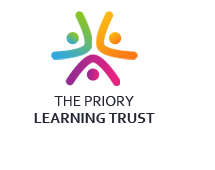 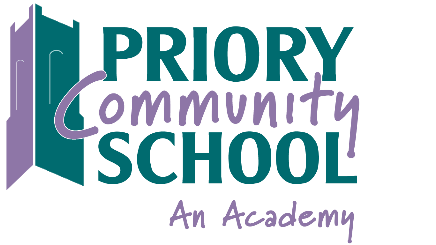 This cycle you are learning about: R053 Sport LeadershipExpectationsTo complete each task on time for the first lesson of OCR sport studies of the weeks stated.Failure to hand it will lead to an automatic hour detention after school on Wednesday P6 to catch up.HL booklet to be with you every OCR sport studies lesson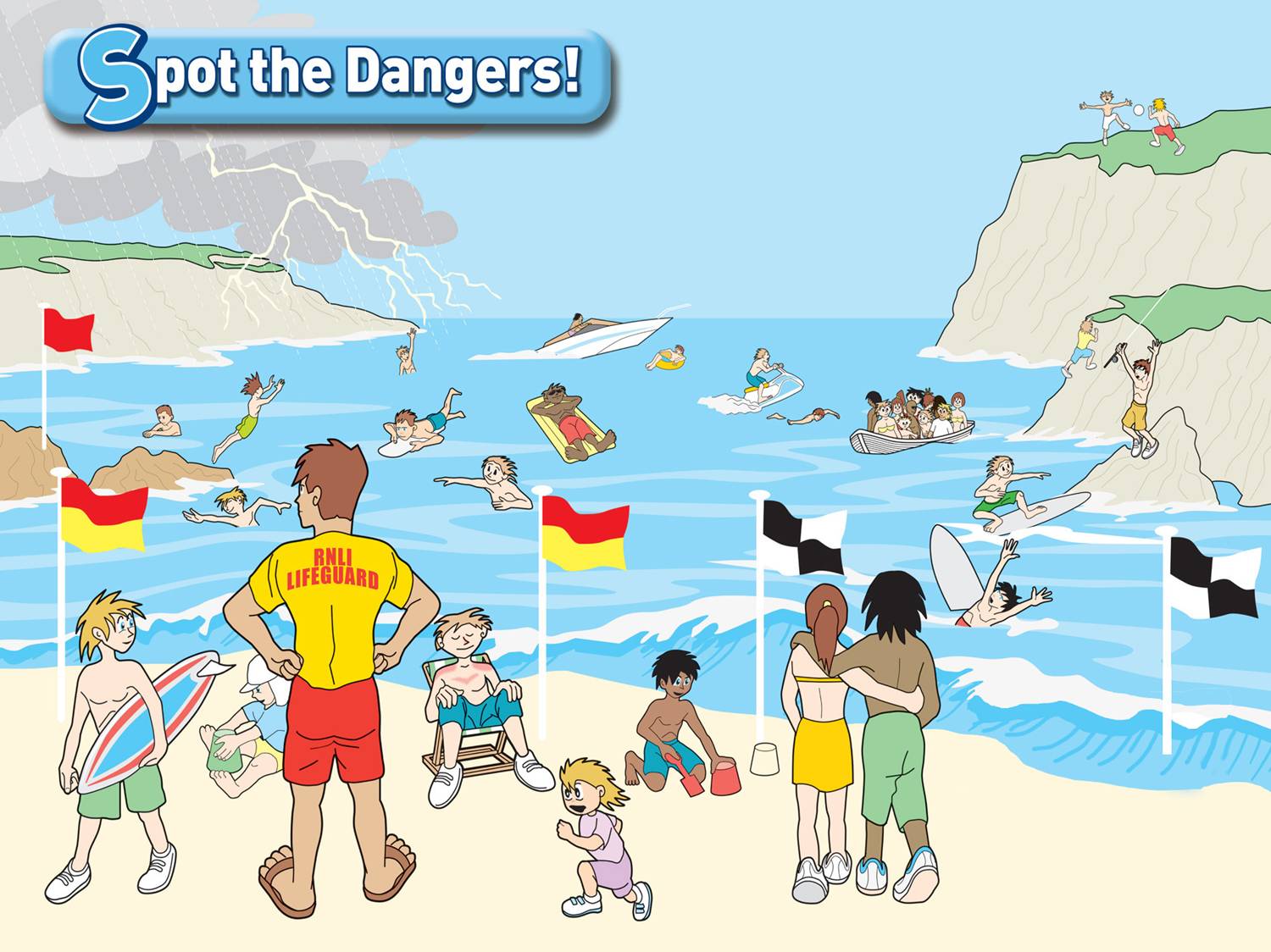 Identifying Different Leadership rolesWeek 1Leadership QualitiesWeek 3Leadership StylesWeek 5Risk assessment – Risks/Hazards Week 7Assessment week  (Risk assessment)Week 8Superteaching week (Risk assessment review and emergency procedures)Week 9This is Steph Houghton. Identify what kind of sports leadership role she is.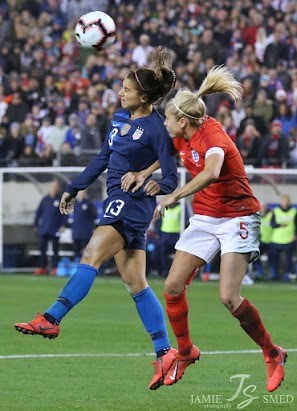 Sports Leadership role:This is Nigel Owens. Identify what kind of sports leadership role he is. Sports Leadership role: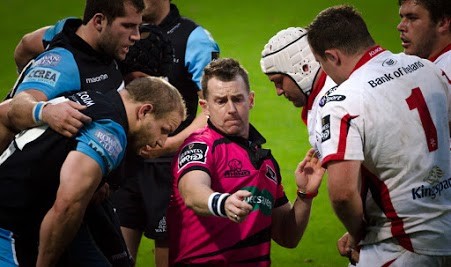 This is Gareth Southgate Identify what kind of sports leadership role he is.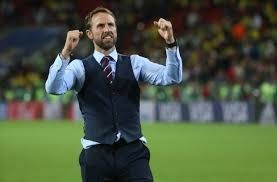 Sports Leadership role:This is Jessica Ennis-Hill. Identify what kind of sports leadership role she is.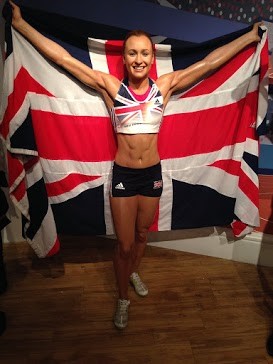 Sports Leadership role:This is Bear Grylls. Identify what kind of sports leadership role he is.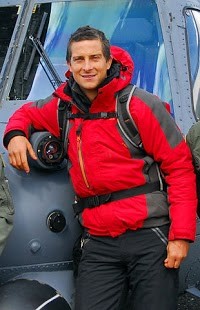 Sports Leadership role:These are PCSA staff. Identify what kind of sports leadership role they are: Sports Leadership role: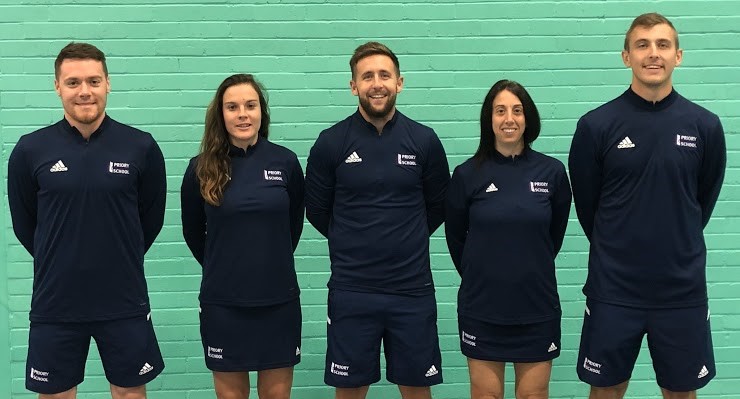 This is Eddie Jones. Identify what kind of sports leadership role he is.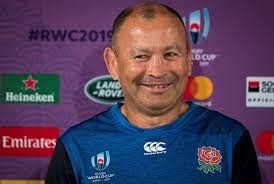 Sports Leadership role:This is Eddie Jones. Identify what kind of sports leadership role he is.Sports Leadership role:Personal QualityDescriptionThe personal quality that means you are certain of your abilities or have trust in people, plans, or the future.The personal quality that means you are trustworthy or of performing consistently well.The personal quality that means you have the ability to convey or share ideas and feelings effectivelyThe personal quality that means you are consistently on time or early.The personal quality that means you can use your imagination or original ideas to create something or invent something new or differentRole-related responsibilityDescriptionThe role related responsibility that means you have good knowledge of how to be protect players within the sport or physical activity to reduce injury.The role related responsibility that means you have good knowledge of the sport or physical activity.The role related responsibility that means you have good knowledge of how to treat injuries that happen in the sport or physical activity.The role related responsibility that means you have good knowledge of the game including fair play, what a foul is, when goals are scored.The role related responsibility that means you have good knowledge of how to keep young people safe within the sport or physical activity.Owen Farrell-Rugby Captain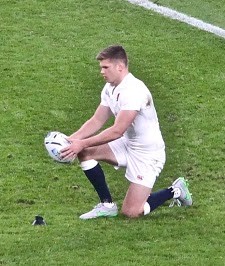 Personal QualitiesRole-related responsibiltiesAnt Middleton-Expedition Leader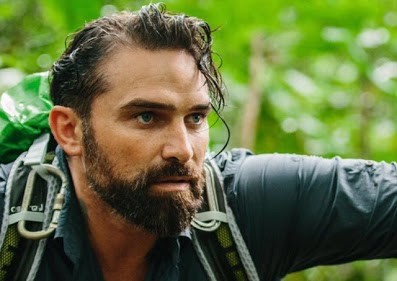 Personal QualitiesRole-related responsibiltiesPE TeacherPersonal QualitiesRole-related responsibiltiesMichelle Joubert-Hockey Umpire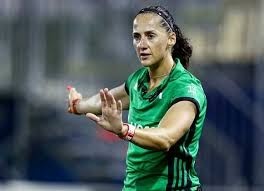 Personal QualitiesRole-related responsibiltiesMikel Arteta-Manager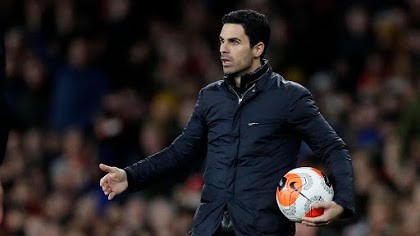 Personal QualitiesRole-related responsibiltiesSerena Williams- Role Model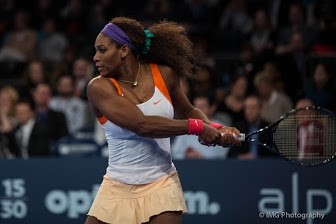 Personal QualitiesRole-related responsibiltiesChris Silverwood- Cricket Coach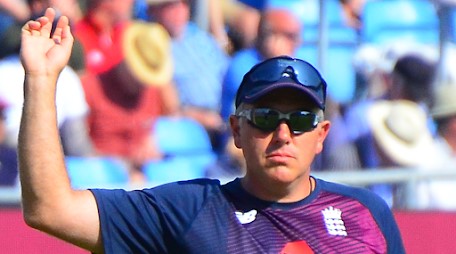 Personal QualitiesRole-related responsibiltiesLeadership StyleDescriptionAutocraticDemocraticLaissez-faireTASK 2: Identify which type of leadership style each of these people would be Michelle Joubert-Hockey UmpireLeadership Style:Ant Middleton-Expedition LeaderLeadership Style:Mikel Arteta-ManagerLeadership Style:PE TeacherLeadership Style:Serena Williams- Role ModelLeadership Style:Chris Silverwood- Cricket CoachLeadership Style:Owen Farrell-Rugby CaptainLeadership Style:A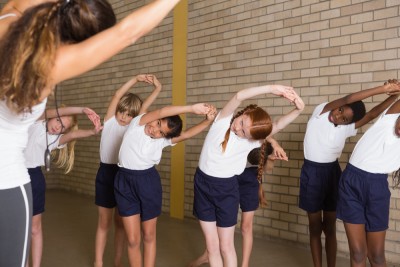 B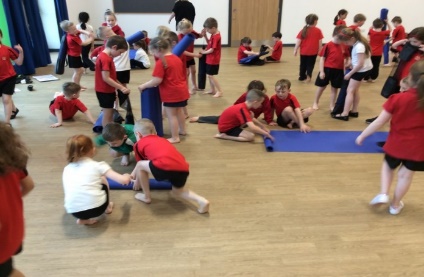 C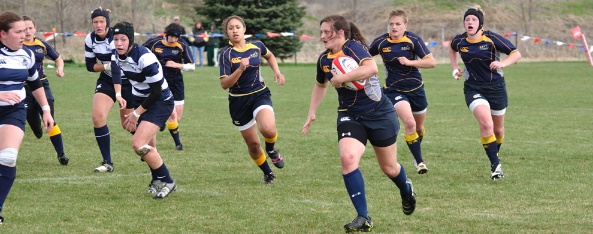 D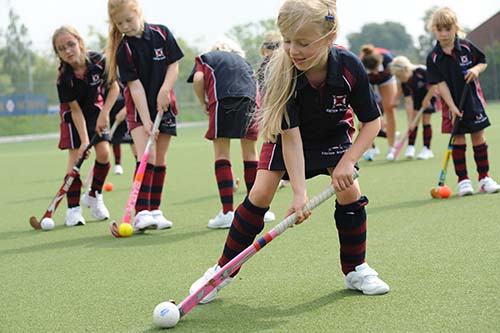 RisksRisksRisksRisksRisk/HazardCorrective Action (How you would prevent this happening)Jewellery getting caught in clothing  Getting long hair caught in equipment Choking on chewing gum  Dangerous tackles  Long nails causing scratchesTrip hazards within the sports hall/gym  Damage to shins during a tackle in football Damage to teeth from ball/stick in hockeyThe playing surface being uneven, too wet or too slippyLitter causing danger and trip hazards  Extreme weather conditions (hot or cold) 